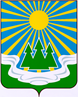 МУНИЦИПАЛЬНОЕ ОБРАЗОВАНИЕ«СВЕТОГОРСКОЕ ГОРОДСКОЕ ПОСЕЛЕНИЕ» ВЫБОРГСКОГО РАЙОНА ЛЕНИНГРАДСКОЙ ОБЛАСТИСОВЕТ ДЕПУТАТОВвторого созываРЕШЕНИЕот  5 сентября  2017 года		 № (проект)Об утверждении Порядка размещениясведений о доходах, расходах и обязательствахимущественного характера депутатами совета депутатовмуниципального образования «Светогорское городское поселение»Выборгского района Ленинградской области, а также о доходах, расходах и обязательствах имущественногохарактера своих супруги (супруга) и несовершеннолетних детей для размещения на официальном сайте муниципального образования «Светогорское городское поселение» Выборгского районаЛенинградской области  и предоставления этихсведений средствам массовой информации для опубликования         В соответствии с изменениями, внесенными Федеральным законом от 03 апреля 2017 года № 64-ФЗ «О внесении изменений в отдельные законодательные акты РФ в целях совершенствования государственной политики в области противодействия коррупции» в часть 7.4 статьи 40 Федерального закона от 06 октября 2003 года № 131-ФЗ «Об общих принципах организации местного самоуправления в Российской Федерации» руководствуясь федеральными законами от 25 декабря 2015 года № 273-ФЗ «О противодействии коррупции», от 03 декабря 2012 года № 230-ФЗ «О контроле за соответствием расходов лиц, замещающих государственные должности, и иных лиц их доходам»,  руководствуясь Уставом муниципального образования «Светогорское городское поселение» Выборгского района Ленинградской области, совет депутатов            РЕШИЛ:1. Утвердить Порядок размещения сведений о доходах, расходах, об имуществе и обязательствах имущественного характера депутатов совета депутатов муниципального образования «Светогорское городское поселение» Выборгского района Ленинградской области и членов их семей на официальном сайте муниципального образования «Светогорское городское поселение» Выборгского района Ленинградской области в информационно-телекоммуникационной сети Интернет и предоставления этих сведений общероссийским средствам массовой информации для опубликования (Приложение  № 1).2. Настоящее решение вступает в силу после его официального опубликования.

         3. Опубликовать настоящее решение в газете "Вуокса" и на официальном сайте  муниципального образования в сети Интернет.
Глава муниципального образования«Светогорское городское поселение»                                   Р.А. Генералова Рассылка: дело, ОУИ, администрация, прокуратура, газета «Вуокса»Приложение № 1  к решению совета депутатов муниципального образования «Светогорское городское поселение»от 5  сентября 2017 года №П О Р Я Д О К размещения сведений о доходах, расходах и обязательствах имущественного характера депутатами совета депутатов муниципального образования «Светогорское городское поселение» Выборгского района 	Ленинградской области,  а так же о доходах, расходах и обязательствах имущественного характера своих супруги (супруга) и несовершеннолетних детей для размещения на официальном сайте муниципального образования «Светогорское городское поселение» Выборгского района 	Ленинградской области и предоставление этих сведений средствам массовой информации для опубликования         1. На официальном сайте муниципального образования «Светогорское городское поселение» Выборгского района 	Ленинградской области в информационно-телекоммуникационной сети «Интернет» (далее - официальный сайт) размещаются и средствам массовой информации по их запросам предоставляются для опубликования следующие сведения о доходах, расходах, об имуществе и обязательствах имущественного характера:  1) перечень объектов недвижимого имущества, принадлежащих депутату совета депутатов муниципального образования «Светогорское городское поселение» Выборгского района 	Ленинградской области (далее – депутат), его супруге (супругу) и несовершеннолетним детям на праве собственности или находящихся в их пользовании, с указанием вида, площади и страны расположения каждого из них;  2) перечень транспортных средств с указанием вида и марки, принадлежащих на праве собственности депутату, его супруге (супругу) и несовершеннолетним детям;  3) декларированный годовой доход депутата, его супруги (супруга) и несовершеннолетних детей;  4) сведения об источниках получения средств, за счет которых совершены сделки (совершена сделка) по приобретению земельного участка, другого объекта недвижимости, транспортного средства, ценных бумаг, акций (долей участия, паев в уставных (складочных) капиталах организаций), совершенные депутатом, его супругой (супругом) и (или) несовершеннолетними детьми в течение календарного года, предшествующего году представления сведений, если общая сумма таких сделок превышает общий доход депутата и его супруги (супруга) за три последних года, предшествующих году представления сведений, и об источниках получения средств, за счет которых совершены эти сделки.  2. В размещаемых на официальном сайте и предоставляемых средствам массовой информации по их запросам для опубликования сведениях о доходах, расходах, об имуществе и обязательствах имущественного характера запрещается указывать: 1) иные сведения (кроме указанных в пункте 1 настоящего порядка) о доходах, расходах депутата, его супруги (супруга) и несовершеннолетних детей, об имуществе, принадлежащем на праве собственности указанным лицам, и об их обязательствах имущественного характера; 2) персональные данные супруги (супруга), детей и иных членов семьи депутата; 3) данные, позволяющие определить место жительства, почтовый адрес, телефон и иные индивидуальные средства коммуникации депутата, его супруги (супруга) и несовершеннолетних детей, иных членов семьи депутата; 4) данные, позволяющие определить местонахождение объектов недвижимого имущества, принадлежащих депутату, его супруге (супругу) и несовершеннолетним детям, иным членам семьи депутата на праве собственности или находящихся в их пользовании; 5) информацию, отнесенную к государственной тайне или являющуюся конфиденциальной. 3. Сведения о доходах, расходах, об имуществе и обязательствах имущественного характера, указанные в пункте 1 настоящего порядка, за весь период осуществления депутатом своих полномочий, а также сведения о доходах, расходах, об имуществе и обязательствах имущественного характера его супруги (супруга) и несовершеннолетних детей находятся на официальном сайте муниципального образования «Светогорское городское поселение» Выборгского района 	Ленинградской области и ежегодно обновляются в течение 14 рабочих дней со дня истечения срока, установленного для их подачи. 4. Уточненные сведения о доходах, расходах, об имуществе и обязательствах имущественного характера, размещаются на официальном сайте в 5-дневный срок со дня их представления. 5. Размещение на официальном сайте сведений о доходах, расходах, об имуществе и обязательствах имущественного характера, указанных в пункте 1 настоящего Порядка, представленных депутатами, обеспечивается председателем совета депутатов  муниципального образования «Светогорское городское поселение» Выборгского района Ленинградской области.6. В случае поступления в совет депутатов муниципального образования «Светогорское городское поселение» Выборгского района 	Ленинградской области запроса от общероссийского средства массовой информации о предоставлении ему сведений, указанных в пункте 1 настоящего Порядка, Глава муниципального образования «Светогорское городское поселение» Выборгского района Ленинградской области: 1) в 3-дневный срок со дня поступления запроса от средства массовой информации сообщает о нем депутату, в отношении которого поступил запрос;2) в 7-дневный срок со дня поступления запроса предоставляет общероссийскому средству массовой информации запрашиваемые  сведения в случае их отсутствия на официальном интернет – портале.